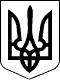 УКРАЇНАЧЕЧЕЛЬНИЦЬКА РАЙОННА РАДАВІННИЦЬКОЇ ОБЛАСТІРІШЕННЯ № 91  15 липня 2016 року                                                                      5 сесія 7 скликанняПро хід виконання районної програми розвитку освіти на 2012-2017 роки, затвердженої рішенням 7 сесії Чечельницької районної ради 6 скликання від 21.12.2011року  № 89	Заслухавши інформацію начальника відділу освіти Чечельницької райдержадміністрації «Про хід виконання районної програми розвитку освіти на 2012-2017 роки, затвердженої рішенням 7 сесії Чечельницької  районної ради 6 скликання від 21.12.2011 року № 89», відповідно до пункту 16 частини 1 статті 43 Закону України «Про місцеве самоврядування в Україні», враховуючи висновки постійних комісій районної ради з питань соціального захисту населення, освіти, культури, охорони здоров’я, спорту та туризму і з питань бюджету та комунальної власності, районна рада ВИРІШИЛА: 1. Інформацію начальника відділу освіти Чечельницької районної державної адміністрації  про хід виконання  районної програми розвитку освіти на 2012-2017 роки (далі – Програма) взяти до відома.2. Рекомендувати відділу освіти районної державної адміністрації (Деменчук Г.В.) спільно з виконкомами  селищної та сільських рад продовжувати виконання заходів Програми, спрямувавши зусилля на забезпечення:1) розвитку мережі навчальних закладів відповідно до потреб населення району; 2) зміцнення матеріально-технічної бази навчальних закладів;3) організації якісного, збалансованого харчування учнів та вихованців;4) оновлення комп’ютерного обладнання, підключення до мережі швидкісного Інтернету усіх навчальних закладів.3. Підвищити вимоги до виконавців Програми щодо повної реалізації усіх заходів, ефективного використання бюджетних коштів та досягнення визначених Програмою цілей.	4. Контроль за виконанням цього рішення покласти на постійні комісії районної ради з питань соціального захисту населення, освіти, культури, охорони здоров’я, спорту та туризму (Воліковська Н.В.) і з питань бюджету та комунальної власності (Савчук В.В.).Голова районної ради                                                        С.В. П’яніщук